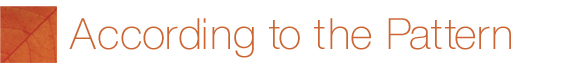 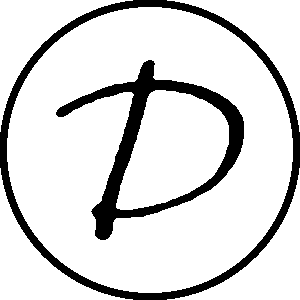 Name _______________________________Study 12: Don't Stop NowLife is short and we cannot afford to live a life of insignificance. We should approach life with passion and determination to become all that God intends for us to be. This study, the last in the book, helps you consider what it means to be a church member, a disciple of Christ, and also a disciple-maker.William Carey said that “A man should believe for great things from God and attempt great things for God.” Reflect on that for a moment. Is this something you genuinely desire for your life?     Yes  or  No (Please circle)What does 2 Corinthians 4:7 mean, in your own words?The Greek word for ‘member’ can mean ‘a limb of the body’. What does this infer about true church membership?In Acts 6:2-4, the disciples made a strategic decision. What was it and why was it important?The ‘Support Leadership’ section describes another level of leadership within the local church. Can you see yourself ever operating in this way?     Yes  or  No (Please circle)If yes, are there any attributes of support leaders described in this section that you feel the need to grow in?There is an exercise described under the heading ‘State!’ regarding your 1, 3, and 10 year goals. Take some time to do this exercise. Indicate that you’ve done it below. (Please circle)I haven’t done itI have done itIn the ‘Step up!’ section, three attitudes of a disciple are listed. Which would you say is your greatest strength, and which is your greatest weakness?Which of the points in the ‘How to receive correction’ section do you think would be most difficult for you to apply in real life? Why?Every disciple of Jesus should be a ‘discipler’. There is a particular manner in which we should disciple others though. Which of the recommendations do you find most helpful, and why? (See the ‘Here are some points’ section).In a single word, sum up what the ‘Stay the course’ section teaches.